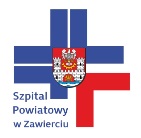 Informacje o zmianie terminu składania i otwarcia ofert.Dotyczy: Dostawy sprzętu w ramach projektu „Teleopieka kluczem do bezpieczeństwa i zdrowia w powiecie zawierciańskim” – 7 pakietów/PN/54/2017 Dostawa i instalacja zasilacza awaryjnego UPS wraz z utylizacją istniejącego oraz dostawa i instalacja bateri wraz utylizacją istniejącego - 2 Zamawiający informuje, iż zmienia termin składania i otwarcia ofert w prowadzonym postępowaniu przetargowym. Było: Termin składania i otwarcia ofert – 18.07.2018 r.  godz. 10.00/12.00Jest: Termin składania i otwarcia ofert – 20.07.2018r.  godz. 10.00/12.00Zawiercie, 13.07.2018r.Znak sprawy: DZP/PN/47/2018